EDITALA Prefeitura Municipal de Montenegro, através da SMDECT, Departamento de Cultura e DIPAHC, torna público que estão abertas as inscrições para os artistas que queiram expor seus trabalhos no MUSEU DE ARTE DE MONTENEGRO no ano de 2023, dentro do prazo de 01 de novembro a 01 de dezembro de 2023.Em conformidade com o Regulamento Interno do MAM, é o CONSELHO DE AMIGOS o órgão responsável pela banca e deferimento da agenda.REGULAMENTO PARA EXPOSIÇÕES NO MUSEU DE ARTE DE MONTENEGROCAPÍTULO I - Das inscriçõesArt. 1º - Poderão inscrever-se artistas que tenham realizado no mínimo uma exposição individual ou três(03) coletivas.I – Em caso de grupos de artistas, poderão inscrever-se tendo participado de, no mínimo, três(03) exposições coletivas e pelo menos um dos membros tenha realizado uma exposição individual.Art. 2º - Uma vez por ano será reservado espaço para exposições de novos talentos (sem comprovação de participação em mostras).Art. 4º - O artista, ou grupo, deverá enviar, dentro do prazo estabelecido no Edital, portfólio encadernado em tamanho ofício A4, contendo a proposta da exposição por escrito, solicitando a inscrição e indicando a data de preferência, acrescida da seguinte documentação:I - Currículo contendo:→ dados pessoais (endereço, telefone e e-mail, formação, comprovação de exposições individuais, coletivas, salões);→ 05 (cinco) a 10(dez) fotografias coloridas e recentes de obras (que irão compor a exposição), com informações como técnica, dimensão e ano;→ quantidade de trabalhos que serão expostos;→ textos da crítica especializada e publicações que comprovem a atividade do(a) artista.Art. 5º - A documentação ficará à disposição dos candidatos pelo prazo de 30 dias no MAM a partir da publicarão dos resultados.. Após, o Museu não se responsabilizará pela referida documentação.Art. 6º - O envio das propostas implica na aceitação integral dos itens deste regulamento.Art. 7º- A proposta de inscrição, assim como o material para a Comissão de Seleção, deverão ser enviados para: Museu de Arte de Montenegro, Rua Osvaldo Aranha, 2215, Bairro Ferroviário, Complexo Estação da Cultura, Montenegro –RS , CEP: 92511-715 ou pelo e-mail smdect.dipahc@montenegro.rs.gov.br.CAPÍTULO II - Cronograma* O cronograma pode ser alterado.CAPÍTULO III - Das modalidadesArt. 8º - Os artistas poderão inscrever-se para uma das modalidades oferecidas pela instituição.– exposições na sede do MAM;– exposições “Extra-Muros”, cujos espaços serão definidos pelo Conselho de Amigos do MAM a cada ano;- exposições para espaços que não compreendem o MAM, mas que fazem parte da Estação da Cultura.CAPÍTULO IV - Da seleçãoArt. 9º - O Conselho de Amigos do MAM é o órgão responsável pela avaliação das propostas de exposição nas categorias individuais, coletivas e novos talentos.CAPÍTULO V - Das competênciasArt. 10º - Compete ao artista solicitante:- Enviar juntamente com a ficha de inscrição e portfólio, uma cópia do presente regulamento assinada, dando ciência do conteúdo deste.- Enviar exclusivamente as obras conforme a proposta apresentada no portfólio;III- Enviar ao MAM, com um (01) mês de antecedência, material necessário para confecção do convite virtual da exposição contendo imagem, título da mostra, texto;- Enviar as obras a serem expostas, no mínimo, três dias úteis do início da exposição;- As obras enviadas devem estar em condições de serem expostas (suportes, ganchos, fios, etc.);- Assumir as despesas com todo o material que será utilizado para montagem da exposição, embalagem, transporte e coquetel (opcional);VII- Assumir as despesas se houver danificação ao espaço do MAM; Art. 11º - Compete ao MAM:- Assessoramento à montagem da exposição;- Confecção do convite digital, conforme modelo padronizado pela instituição.- Mediação da exposição e desenvolvimento de projeto didático-pedagógico para alunos da educação infantil, ensino fundamental, médio esuperior, com ênfase na leitura de obras e oficinas.CAPÍTULO VII - Do período das exposiçõesArt. 12º - As exposições deverão permanecer num prazo mínimo de 30 dias e no máximo de 60 dias, estabelecidos mediante acordo entre a direção do MAM, o Conselho de Amigos e o expositor.Art. 13º - O MAM reserva-se o direito de interromper o período de exposição estabelecido, caso julgar necessário.CAPÍTULO VIII - Das disposições geraisArt. 14º - As obras não serão cobertas por seguro. O MAM não se responsabilizará por furtos ou danos.Art. 15º - Os casos omissos deste regulamento serão resolvidos pelo Conselho de Amigos e a Diretoria do MAM, observados os dispositivos da Lei nº 4940, de 1º de setembro de 2008.Art. 16º - O presente Regulamento entrará em vigor na data de sua publicação.Montenegro, 01 de novembro de 2023.Simone Schardong Diretora de Patrimônio Histórico e CulturalFICHA DE INSCRIÇÃONome completo:  	Endereço para correspondência:Rua:	Nº:  	Complemento:	Bairro:  	Cidade:	UF:	CEP.:  	Fone:	E-mail:  	Exposição:( ) Individual	( ) ColetivaLinguagem artística que pretende expor:( ) Pintura ( ) Desenho ( ) Fotografia ( ) Escultura ( ) Instalação( ) Outro. Qual?  	Semestre que pretende fazer a exposição:( ) Primeiro semestre ( ) Segundo semestreSerá Comercializado: Sim ( ) Não ( )Modalidade da inscrição: ( ) Na sede ( ) E-mailModalidade da exposição: ( ) Na sede ( ) Extra-murosPromoverá: ( ) Coquetel de abertura ( ) Encontro com o Artista ( ) Oficina( ) Li o regulamento para exposições no MAM 2023 e concordo.Montenegro	de	de 2023Assinatura do(a) artista ou responsável pelo grupoPlanta Baixa das Salas de Exposição do Complexo da Estação da Cultura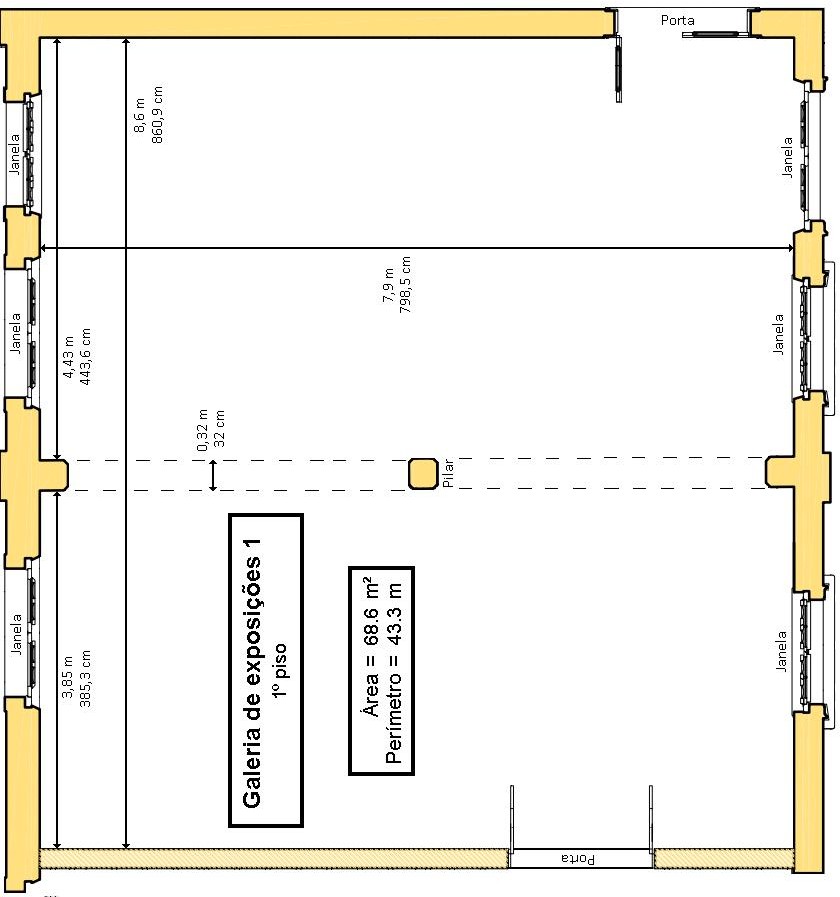 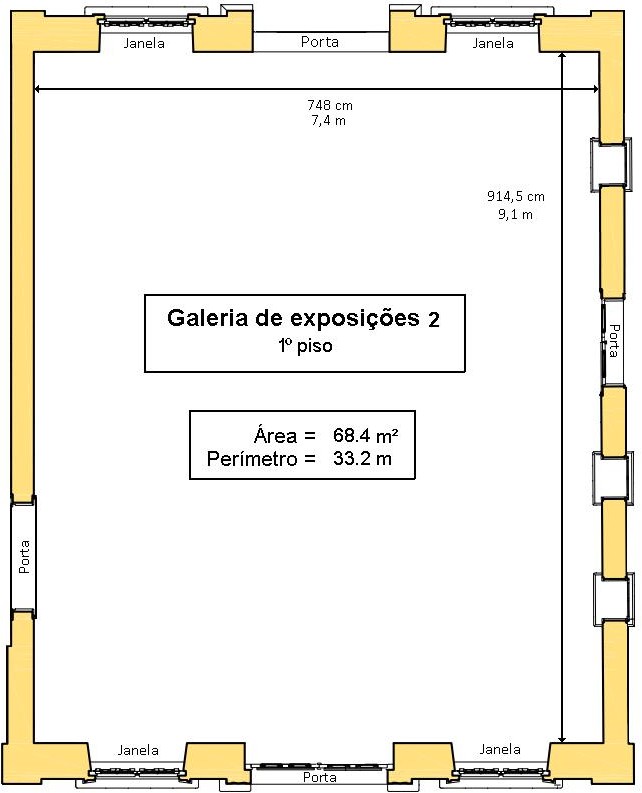 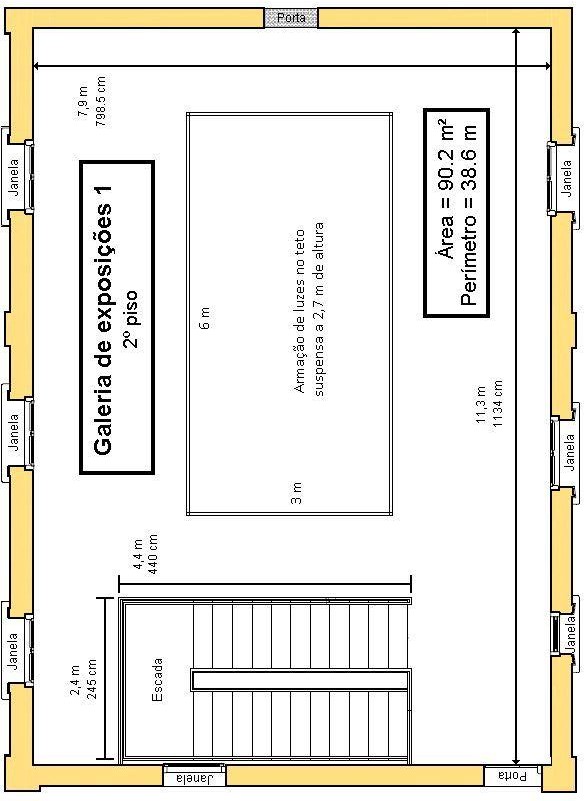 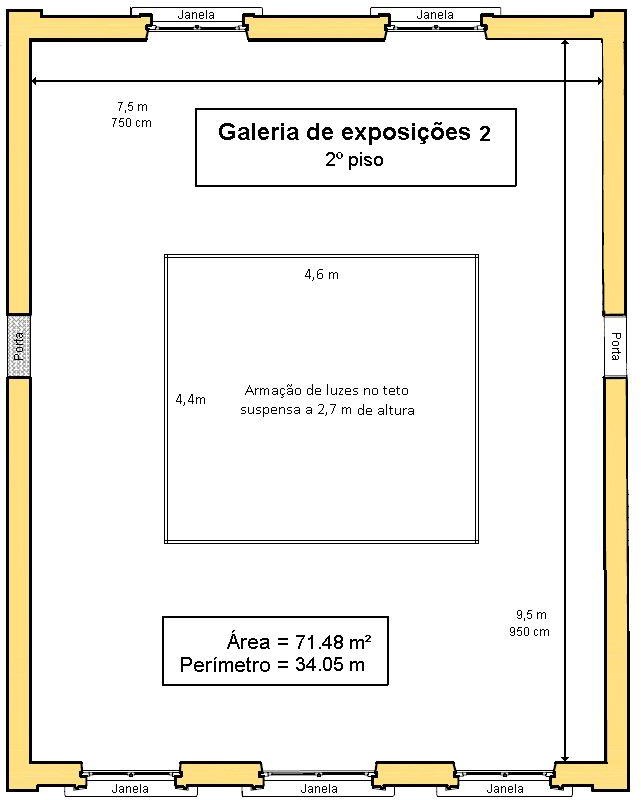 Inscriçoes01/11/2023 à 01/12/2023Seleção dos projetos13/12/2023Publicação dos resultados15/12/2023Período ExpositivoMarço a dezembro de 2024